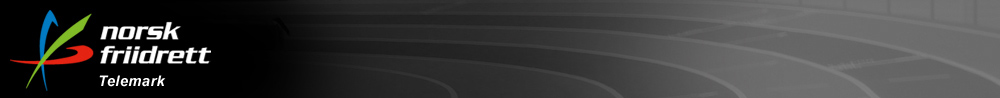 INVITASJON TIL KRETSDOMMERKURS                   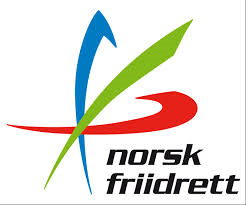 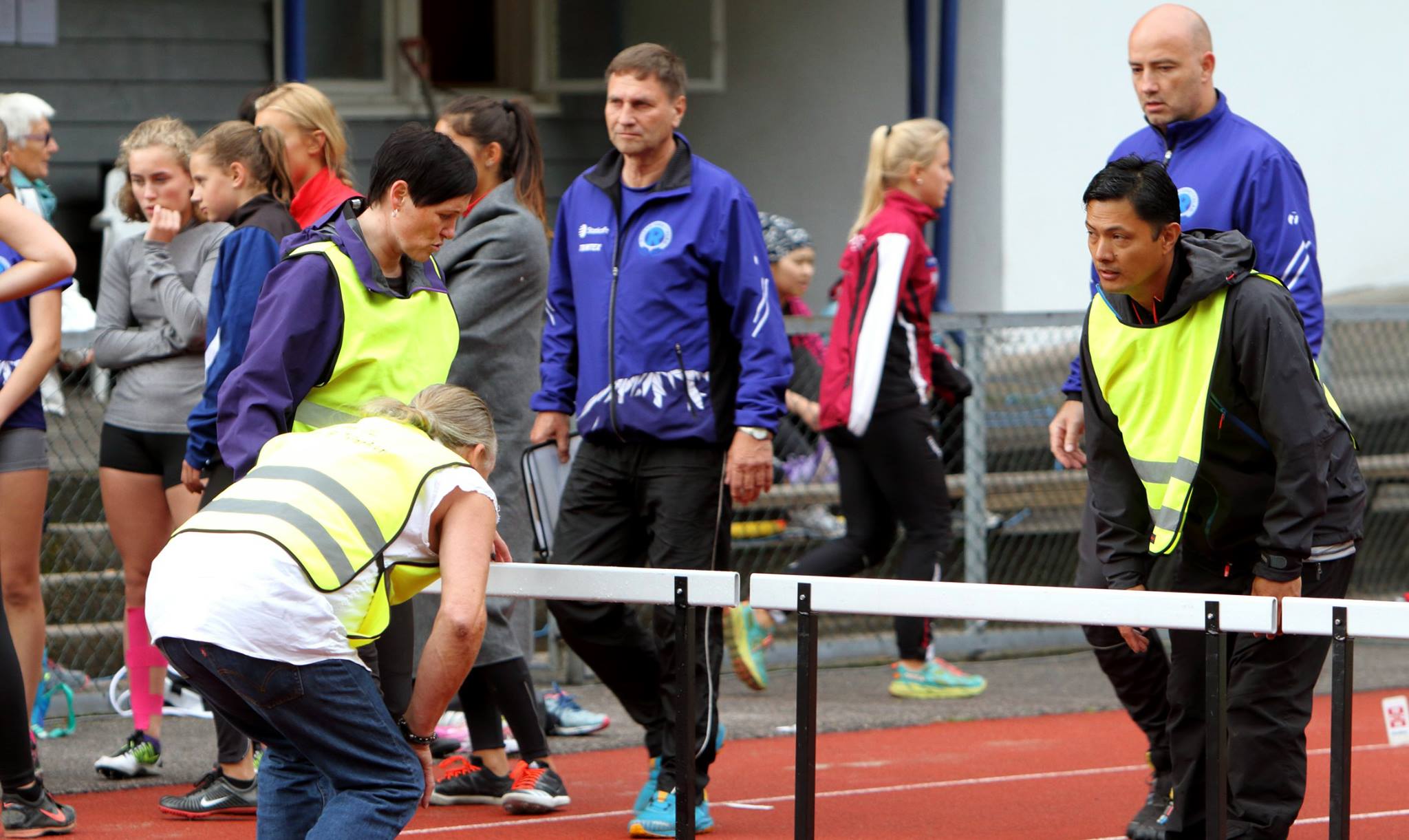 Dato – 8, 15. og 22 februarSted: Eidanger klubbhusKl: 17.00 – 20.00 Kursholder: Inge KaggerudKretsdommerkurs er dommernes introduksjonskurs, og retter seg mot å utdanne dommere til regionale arrangementer. Kurset gir innføring og opplæring for å kunne ha dommeroppgaver i friidrett.Dette er en ypperlig anledning til å øke dommerstanden vår før årets sesong, og vi oppfordrer alle klubbledere til å videreformidle dette til medlemmene.Påmelding 1.februar på https://minidrett.nif.no søk på kretsdommerkurs.